様式第１号（第５条関係）熊野町がん患者ウィッグ購入費助成申請書　熊野町長　　私は、熊野町がん患者ウィッグ購入費助成事業実施要綱による助成金を受けたいので、関係書類を添えて、次のとおり申請します。また、申請内容の確認等に必要な場合は、熊野町から、広島県へ決定内容等や医療機関に治療内容等、また購入先に購入内容等の照会を行うことについて同意します。※申請に当たっては、必ず裏面の「注意事項」を御確認ください。■　注意事項１　この申請は、広島県がん患者ウィッグ購入費助成決定通知書の通知日から（以下「通知日」という。）１年以内に行ってください。２　助成決定及び助成金額は、熊野町健康推進課から文書で通知します。　　なお、助成できない場合も、その理由を付して文書で通知します。３　書類に不備がある場合など、助成金を交付できないことがあります。４　本事業による助成は助成対象者１人につき１回限りです。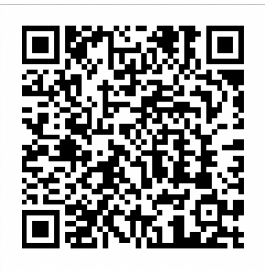 　広島がんネット－がんとの共生－アピアランスケア（ウィッグ購入費助成）　※https://www.pref.hiroshima.lg.jp/site/gan-net/kyousei-appearance.html■　個人情報の取扱いについて　　この申請により得られた個人情報は、当該助成金の交付事務以外には使用しません。また、関係法令を遵守し厳重に管理するとともに、漏洩、不正流用、改ざん等の防止に適切な対策を行います。■　問い合わせ先　　熊野町健康推進課　　電話：０８２－８２０－５６３７申請日年月日申請者氏名申請者住所〒731-42〒731-42〒731-42〒731-42〒731-42〒731-42申請者住所　熊野町　熊野町　熊野町　熊野町　熊野町　熊野町助成対象者との関係(例：本人、父、母、子など)連絡先(日中に連絡可能な電話番号)１　助成対象者※１人１回限り氏名氏名 申請者と同じ 申請者と同じ 申請者と同じ 申請者と同じ 申請者と同じ１　助成対象者※１人１回限り住所住所 熊野町 熊野町 熊野町 熊野町 熊野町 熊野町 熊野町 熊野町 熊野町 熊野町 申請者と同じ 申請者と同じ 申請者と同じ 申請者と同じ 申請者と同じ１　助成対象者※１人１回限り生年月日生年月日大正・昭和平成・令和大正・昭和平成・令和年年年月月日２　助成対象費用※ｹｱ用品(消耗品、ｽﾀﾝﾄﾞ、ﾌﾞﾗｼなど）は対象外購入ウィッグ等※該当するものに☑購入ウィッグ等※該当するものに☑ 全頭用ウィッグ 全頭用ウィッグ 全頭用ウィッグ 全頭用ウィッグ 全頭用ウィッグ 全頭用ウィッグ 全頭用ウィッグ 頭皮保護用ネット 頭皮保護用ネット 頭皮保護用ネット 頭皮保護用ネット 頭皮保護用ネット 頭皮保護用ネット 頭皮保護用ネット 頭皮保護用ネット２　助成対象費用※ｹｱ用品(消耗品、ｽﾀﾝﾄﾞ、ﾌﾞﾗｼなど）は対象外購入年月日※複数の場合は併記購入年月日※複数の場合は併記令和 　・ 　・令和 　・ 　・令和 　・ 　・令和 　・ 　・令和 　・ 　・広島県決定通知日広島県決定通知日広島県決定通知日広島県決定通知日広島県決定通知日令和　 ・ 　・令和　 ・ 　・令和　 ・ 　・令和　 ・ 　・令和　 ・ 　・２　助成対象費用※ｹｱ用品(消耗品、ｽﾀﾝﾄﾞ、ﾌﾞﾗｼなど）は対象外購入金額※複数の場合は併記購入金額※複数の場合は併記円（消費税を含む）円（消費税を含む）円（消費税を含む）円（消費税を含む）円（消費税を含む）円（消費税を含む）円（消費税を含む）円（消費税を含む）３　助成申請額申請額申請額円円円円円円円円３　助成申請額※対象費用に2分の1を乗じて得た額（5万円を上限とし、千円未満の端数が生じた場合は、これを切り捨てた額）※対象費用に2分の1を乗じて得た額（5万円を上限とし、千円未満の端数が生じた場合は、これを切り捨てた額）※対象費用に2分の1を乗じて得た額（5万円を上限とし、千円未満の端数が生じた場合は、これを切り捨てた額）※対象費用に2分の1を乗じて得た額（5万円を上限とし、千円未満の端数が生じた場合は、これを切り捨てた額）※対象費用に2分の1を乗じて得た額（5万円を上限とし、千円未満の端数が生じた場合は、これを切り捨てた額）※対象費用に2分の1を乗じて得た額（5万円を上限とし、千円未満の端数が生じた場合は、これを切り捨てた額）※対象費用に2分の1を乗じて得た額（5万円を上限とし、千円未満の端数が生じた場合は、これを切り捨てた額）※対象費用に2分の1を乗じて得た額（5万円を上限とし、千円未満の端数が生じた場合は、これを切り捨てた額）※対象費用に2分の1を乗じて得た額（5万円を上限とし、千円未満の端数が生じた場合は、これを切り捨てた額）※対象費用に2分の1を乗じて得た額（5万円を上限とし、千円未満の端数が生じた場合は、これを切り捨てた額）※対象費用に2分の1を乗じて得た額（5万円を上限とし、千円未満の端数が生じた場合は、これを切り捨てた額）※対象費用に2分の1を乗じて得た額（5万円を上限とし、千円未満の端数が生じた場合は、これを切り捨てた額）※対象費用に2分の1を乗じて得た額（5万円を上限とし、千円未満の端数が生じた場合は、これを切り捨てた額）※対象費用に2分の1を乗じて得た額（5万円を上限とし、千円未満の端数が生じた場合は、これを切り捨てた額）※対象費用に2分の1を乗じて得た額（5万円を上限とし、千円未満の端数が生じた場合は、これを切り捨てた額）※対象費用に2分の1を乗じて得た額（5万円を上限とし、千円未満の端数が生じた場合は、これを切り捨てた額）※対象費用に2分の1を乗じて得た額（5万円を上限とし、千円未満の端数が生じた場合は、これを切り捨てた額）４　添付書類※全て☑を付ける　こと①　広島県がん患者ウィッグ購入費助成決定通知書（コピー可）①　広島県がん患者ウィッグ購入費助成決定通知書（コピー可）①　広島県がん患者ウィッグ購入費助成決定通知書（コピー可）①　広島県がん患者ウィッグ購入費助成決定通知書（コピー可）①　広島県がん患者ウィッグ購入費助成決定通知書（コピー可）①　広島県がん患者ウィッグ購入費助成決定通知書（コピー可）①　広島県がん患者ウィッグ購入費助成決定通知書（コピー可）①　広島県がん患者ウィッグ購入費助成決定通知書（コピー可）①　広島県がん患者ウィッグ購入費助成決定通知書（コピー可）①　広島県がん患者ウィッグ購入費助成決定通知書（コピー可）①　広島県がん患者ウィッグ購入費助成決定通知書（コピー可）①　広島県がん患者ウィッグ購入費助成決定通知書（コピー可）①　広島県がん患者ウィッグ購入費助成決定通知書（コピー可）①　広島県がん患者ウィッグ購入費助成決定通知書（コピー可）①　広島県がん患者ウィッグ購入費助成決定通知書（コピー可）①　広島県がん患者ウィッグ購入費助成決定通知書（コピー可）４　添付書類※全て☑を付ける　こと②　振込先口座の確認書類（通帳・キャッシュカードのコピー等）　※金融機関名、支店名、預金種別、口座名義（カタカナ）、口座番号の確認②　振込先口座の確認書類（通帳・キャッシュカードのコピー等）　※金融機関名、支店名、預金種別、口座名義（カタカナ）、口座番号の確認②　振込先口座の確認書類（通帳・キャッシュカードのコピー等）　※金融機関名、支店名、預金種別、口座名義（カタカナ）、口座番号の確認②　振込先口座の確認書類（通帳・キャッシュカードのコピー等）　※金融機関名、支店名、預金種別、口座名義（カタカナ）、口座番号の確認②　振込先口座の確認書類（通帳・キャッシュカードのコピー等）　※金融機関名、支店名、預金種別、口座名義（カタカナ）、口座番号の確認②　振込先口座の確認書類（通帳・キャッシュカードのコピー等）　※金融機関名、支店名、預金種別、口座名義（カタカナ）、口座番号の確認②　振込先口座の確認書類（通帳・キャッシュカードのコピー等）　※金融機関名、支店名、預金種別、口座名義（カタカナ）、口座番号の確認②　振込先口座の確認書類（通帳・キャッシュカードのコピー等）　※金融機関名、支店名、預金種別、口座名義（カタカナ）、口座番号の確認②　振込先口座の確認書類（通帳・キャッシュカードのコピー等）　※金融機関名、支店名、預金種別、口座名義（カタカナ）、口座番号の確認②　振込先口座の確認書類（通帳・キャッシュカードのコピー等）　※金融機関名、支店名、預金種別、口座名義（カタカナ）、口座番号の確認②　振込先口座の確認書類（通帳・キャッシュカードのコピー等）　※金融機関名、支店名、預金種別、口座名義（カタカナ）、口座番号の確認②　振込先口座の確認書類（通帳・キャッシュカードのコピー等）　※金融機関名、支店名、預金種別、口座名義（カタカナ）、口座番号の確認②　振込先口座の確認書類（通帳・キャッシュカードのコピー等）　※金融機関名、支店名、預金種別、口座名義（カタカナ）、口座番号の確認②　振込先口座の確認書類（通帳・キャッシュカードのコピー等）　※金融機関名、支店名、預金種別、口座名義（カタカナ）、口座番号の確認②　振込先口座の確認書類（通帳・キャッシュカードのコピー等）　※金融機関名、支店名、預金種別、口座名義（カタカナ）、口座番号の確認②　振込先口座の確認書類（通帳・キャッシュカードのコピー等）　※金融機関名、支店名、預金種別、口座名義（カタカナ）、口座番号の確認４　添付書類※全て☑を付ける　こと③　対象ウィッグに係る領収証等（コピー可）　※購入日、購入者氏名（申請者又は助成対象者）、領収金額に係る全ての購入　　品名及び購入金額の内訳（内訳書や明細書の添付も可）の記載が必要③　対象ウィッグに係る領収証等（コピー可）　※購入日、購入者氏名（申請者又は助成対象者）、領収金額に係る全ての購入　　品名及び購入金額の内訳（内訳書や明細書の添付も可）の記載が必要③　対象ウィッグに係る領収証等（コピー可）　※購入日、購入者氏名（申請者又は助成対象者）、領収金額に係る全ての購入　　品名及び購入金額の内訳（内訳書や明細書の添付も可）の記載が必要③　対象ウィッグに係る領収証等（コピー可）　※購入日、購入者氏名（申請者又は助成対象者）、領収金額に係る全ての購入　　品名及び購入金額の内訳（内訳書や明細書の添付も可）の記載が必要③　対象ウィッグに係る領収証等（コピー可）　※購入日、購入者氏名（申請者又は助成対象者）、領収金額に係る全ての購入　　品名及び購入金額の内訳（内訳書や明細書の添付も可）の記載が必要③　対象ウィッグに係る領収証等（コピー可）　※購入日、購入者氏名（申請者又は助成対象者）、領収金額に係る全ての購入　　品名及び購入金額の内訳（内訳書や明細書の添付も可）の記載が必要③　対象ウィッグに係る領収証等（コピー可）　※購入日、購入者氏名（申請者又は助成対象者）、領収金額に係る全ての購入　　品名及び購入金額の内訳（内訳書や明細書の添付も可）の記載が必要③　対象ウィッグに係る領収証等（コピー可）　※購入日、購入者氏名（申請者又は助成対象者）、領収金額に係る全ての購入　　品名及び購入金額の内訳（内訳書や明細書の添付も可）の記載が必要③　対象ウィッグに係る領収証等（コピー可）　※購入日、購入者氏名（申請者又は助成対象者）、領収金額に係る全ての購入　　品名及び購入金額の内訳（内訳書や明細書の添付も可）の記載が必要③　対象ウィッグに係る領収証等（コピー可）　※購入日、購入者氏名（申請者又は助成対象者）、領収金額に係る全ての購入　　品名及び購入金額の内訳（内訳書や明細書の添付も可）の記載が必要③　対象ウィッグに係る領収証等（コピー可）　※購入日、購入者氏名（申請者又は助成対象者）、領収金額に係る全ての購入　　品名及び購入金額の内訳（内訳書や明細書の添付も可）の記載が必要③　対象ウィッグに係る領収証等（コピー可）　※購入日、購入者氏名（申請者又は助成対象者）、領収金額に係る全ての購入　　品名及び購入金額の内訳（内訳書や明細書の添付も可）の記載が必要③　対象ウィッグに係る領収証等（コピー可）　※購入日、購入者氏名（申請者又は助成対象者）、領収金額に係る全ての購入　　品名及び購入金額の内訳（内訳書や明細書の添付も可）の記載が必要③　対象ウィッグに係る領収証等（コピー可）　※購入日、購入者氏名（申請者又は助成対象者）、領収金額に係る全ての購入　　品名及び購入金額の内訳（内訳書や明細書の添付も可）の記載が必要③　対象ウィッグに係る領収証等（コピー可）　※購入日、購入者氏名（申請者又は助成対象者）、領収金額に係る全ての購入　　品名及び購入金額の内訳（内訳書や明細書の添付も可）の記載が必要③　対象ウィッグに係る領収証等（コピー可）　※購入日、購入者氏名（申請者又は助成対象者）、領収金額に係る全ての購入　　品名及び購入金額の内訳（内訳書や明細書の添付も可）の記載が必要４　添付書類※全て☑を付ける　こと④　がんの診断及び治療内容が分かる書類（コピー可）　※氏名、医療機関名、病名、治療による副作用「脱毛」の記載が必要　【例】治療に関する同意書、計画書、説明書など（複数添付による確認可）④　がんの診断及び治療内容が分かる書類（コピー可）　※氏名、医療機関名、病名、治療による副作用「脱毛」の記載が必要　【例】治療に関する同意書、計画書、説明書など（複数添付による確認可）④　がんの診断及び治療内容が分かる書類（コピー可）　※氏名、医療機関名、病名、治療による副作用「脱毛」の記載が必要　【例】治療に関する同意書、計画書、説明書など（複数添付による確認可）④　がんの診断及び治療内容が分かる書類（コピー可）　※氏名、医療機関名、病名、治療による副作用「脱毛」の記載が必要　【例】治療に関する同意書、計画書、説明書など（複数添付による確認可）④　がんの診断及び治療内容が分かる書類（コピー可）　※氏名、医療機関名、病名、治療による副作用「脱毛」の記載が必要　【例】治療に関する同意書、計画書、説明書など（複数添付による確認可）④　がんの診断及び治療内容が分かる書類（コピー可）　※氏名、医療機関名、病名、治療による副作用「脱毛」の記載が必要　【例】治療に関する同意書、計画書、説明書など（複数添付による確認可）④　がんの診断及び治療内容が分かる書類（コピー可）　※氏名、医療機関名、病名、治療による副作用「脱毛」の記載が必要　【例】治療に関する同意書、計画書、説明書など（複数添付による確認可）④　がんの診断及び治療内容が分かる書類（コピー可）　※氏名、医療機関名、病名、治療による副作用「脱毛」の記載が必要　【例】治療に関する同意書、計画書、説明書など（複数添付による確認可）④　がんの診断及び治療内容が分かる書類（コピー可）　※氏名、医療機関名、病名、治療による副作用「脱毛」の記載が必要　【例】治療に関する同意書、計画書、説明書など（複数添付による確認可）④　がんの診断及び治療内容が分かる書類（コピー可）　※氏名、医療機関名、病名、治療による副作用「脱毛」の記載が必要　【例】治療に関する同意書、計画書、説明書など（複数添付による確認可）④　がんの診断及び治療内容が分かる書類（コピー可）　※氏名、医療機関名、病名、治療による副作用「脱毛」の記載が必要　【例】治療に関する同意書、計画書、説明書など（複数添付による確認可）④　がんの診断及び治療内容が分かる書類（コピー可）　※氏名、医療機関名、病名、治療による副作用「脱毛」の記載が必要　【例】治療に関する同意書、計画書、説明書など（複数添付による確認可）④　がんの診断及び治療内容が分かる書類（コピー可）　※氏名、医療機関名、病名、治療による副作用「脱毛」の記載が必要　【例】治療に関する同意書、計画書、説明書など（複数添付による確認可）④　がんの診断及び治療内容が分かる書類（コピー可）　※氏名、医療機関名、病名、治療による副作用「脱毛」の記載が必要　【例】治療に関する同意書、計画書、説明書など（複数添付による確認可）④　がんの診断及び治療内容が分かる書類（コピー可）　※氏名、医療機関名、病名、治療による副作用「脱毛」の記載が必要　【例】治療に関する同意書、計画書、説明書など（複数添付による確認可）④　がんの診断及び治療内容が分かる書類（コピー可）　※氏名、医療機関名、病名、治療による副作用「脱毛」の記載が必要　【例】治療に関する同意書、計画書、説明書など（複数添付による確認可）４　添付書類※全て☑を付ける　こと⑤　がんの治療を受けたことが分かる書類（コピー可）　※氏名、医療機関名、日付、治療内容の記載が必要　【例】診療明細書、お薬手帳など（複数添付による確認可）⑤　がんの治療を受けたことが分かる書類（コピー可）　※氏名、医療機関名、日付、治療内容の記載が必要　【例】診療明細書、お薬手帳など（複数添付による確認可）⑤　がんの治療を受けたことが分かる書類（コピー可）　※氏名、医療機関名、日付、治療内容の記載が必要　【例】診療明細書、お薬手帳など（複数添付による確認可）⑤　がんの治療を受けたことが分かる書類（コピー可）　※氏名、医療機関名、日付、治療内容の記載が必要　【例】診療明細書、お薬手帳など（複数添付による確認可）⑤　がんの治療を受けたことが分かる書類（コピー可）　※氏名、医療機関名、日付、治療内容の記載が必要　【例】診療明細書、お薬手帳など（複数添付による確認可）⑤　がんの治療を受けたことが分かる書類（コピー可）　※氏名、医療機関名、日付、治療内容の記載が必要　【例】診療明細書、お薬手帳など（複数添付による確認可）⑤　がんの治療を受けたことが分かる書類（コピー可）　※氏名、医療機関名、日付、治療内容の記載が必要　【例】診療明細書、お薬手帳など（複数添付による確認可）⑤　がんの治療を受けたことが分かる書類（コピー可）　※氏名、医療機関名、日付、治療内容の記載が必要　【例】診療明細書、お薬手帳など（複数添付による確認可）⑤　がんの治療を受けたことが分かる書類（コピー可）　※氏名、医療機関名、日付、治療内容の記載が必要　【例】診療明細書、お薬手帳など（複数添付による確認可）⑤　がんの治療を受けたことが分かる書類（コピー可）　※氏名、医療機関名、日付、治療内容の記載が必要　【例】診療明細書、お薬手帳など（複数添付による確認可）⑤　がんの治療を受けたことが分かる書類（コピー可）　※氏名、医療機関名、日付、治療内容の記載が必要　【例】診療明細書、お薬手帳など（複数添付による確認可）⑤　がんの治療を受けたことが分かる書類（コピー可）　※氏名、医療機関名、日付、治療内容の記載が必要　【例】診療明細書、お薬手帳など（複数添付による確認可）⑤　がんの治療を受けたことが分かる書類（コピー可）　※氏名、医療機関名、日付、治療内容の記載が必要　【例】診療明細書、お薬手帳など（複数添付による確認可）⑤　がんの治療を受けたことが分かる書類（コピー可）　※氏名、医療機関名、日付、治療内容の記載が必要　【例】診療明細書、お薬手帳など（複数添付による確認可）⑤　がんの治療を受けたことが分かる書類（コピー可）　※氏名、医療機関名、日付、治療内容の記載が必要　【例】診療明細書、お薬手帳など（複数添付による確認可）⑤　がんの治療を受けたことが分かる書類（コピー可）　※氏名、医療機関名、日付、治療内容の記載が必要　【例】診療明細書、お薬手帳など（複数添付による確認可）５　振込先口座※申請者名義の　ものに限る金融機関名金融機関名銀行・金庫・組合・その他（　　）銀行・金庫・組合・その他（　　）銀行・金庫・組合・その他（　　）銀行・金庫・組合・その他（　　）銀行・金庫・組合・その他（　　）銀行・金庫・組合・その他（　　）銀行・金庫・組合・その他（　　）銀行・金庫・組合・その他（　　）銀行・金庫・組合・その他（　　）銀行・金庫・組合・その他（　　）銀行・金庫・組合・その他（　　）５　振込先口座※申請者名義の　ものに限る支店名支店名本店・支店・出張所・その他（　　）本店・支店・出張所・その他（　　）本店・支店・出張所・その他（　　）本店・支店・出張所・その他（　　）本店・支店・出張所・その他（　　）本店・支店・出張所・その他（　　）本店・支店・出張所・その他（　　）本店・支店・出張所・その他（　　）本店・支店・出張所・その他（　　）本店・支店・出張所・その他（　　）本店・支店・出張所・その他（　　）５　振込先口座※申請者名義の　ものに限る口座種別口座種別普通　　・　　当座普通　　・　　当座普通　　・　　当座普通　　・　　当座普通　　・　　当座普通　　・　　当座普通　　・　　当座普通　　・　　当座普通　　・　　当座普通　　・　　当座普通　　・　　当座普通　　・　　当座普通　　・　　当座普通　　・　　当座普通　　・　　当座５　振込先口座※申請者名義の　ものに限る口座番号(右詰め)口座番号(右詰め)５　振込先口座※申請者名義の　ものに限る口座名義(カタカナ)口座名義(カタカナ)